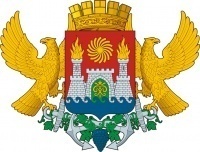 АДМИНИСТРАЦИЯ ГОРОДСКОГО ОКРУГА С ВНУТРИГОРОДСКИМ ДЕЛЕНИЕМ «ГОРОД МАХАЧКАЛА»МУНИЦИПАЛЬНОЕ БЮДЖЕТНОЕ ОБЩЕОБРАЗОВАТЕЛЬНОЕ  УЧРЕЖДЕНИЕ                                                       «ГИМНАЗИЯ №7» ________________________________________________________________________________________________________________________________________________________________________________________________________________________________________________________  Ул. Танкаева, 58, г. Махачкала, Республика Дагестан, 367008, тел. (8722)64-67-56, e-mail:ege201507@yandex.ru                                                    ОГРН 1060562005712,ИНН 0562062982,КПП 057201001,ОКПО 49165925                                                                                                                                                                                                                                                                                                                   №15-П от 06.04.2020г.           Приказ №15-П от 06.04.2020г.«О переходе на обучение с помощью дистанционных технологий»В соответствии с приказом МКУ «Управление образования» г. Махачкалы №56-П от 06.04.2020 года «О переходе общеобразовательных организаций города Махачкалы на дистанционное обучение в условиях распространения новой коронавирусной инфекции», в целях предупреждения распространения новой коронавирусной инфекции, вызванной COVID-19 (далее – коронавирусная инфекция), ПРИКАЗЫВАЮ:Заместителя директора по НМР Чумакову У.И. назначить ответственной за организацию дистанционного обучения с учащимися гимназии;С 06.04.2020г. до 30 .04.2020г. при реализации образовательных программ начального общего, основного общего и среднего общего образования использовать исключительно дистанционные образовательные технологии, при которых обучающиеся осваивают образовательную программу полностью удаленно с использованием специализированной дистанционной оболочки (платформы) в соответствии с утвержденным планом; При организации дистанционного обучения использовать бесплатные и открытые образовательные интернет-ресурсы, размещенные на официальном сайте Министерства просвещения РФ;Утвердить план (дорожную карту) перехода на дистанционное обучение (Приложение 1);Утвердить Положение «О реализации образовательных программ с применением электронного обучения и дистанционных образовательных технологий в МБОУ «Гимназия №7»;Классных руководителей назначить ответственными за организацию обучения с помощью дистанционных технологий в своих классах;Заместителям директора по УВР:проконтролировать внесение изменений в рабочие программы основных образовательных программ начального общего, основного общего и среднего общего образования в части закрепления обучения с помощью дистанционных технологий;проинформировать обучающихся и их родителей (законных представителей) об организации обучения с помощью дистанционных технологий и условий такого обучения всеми имеющимися средствами связи, включая родительские чаты;Заместителю директора по ИОП Магомедовой Х.М. опубликовать данный приказ на официальном сайте гимназии до 07.04.2020г.Контроль исполнения приказа оставляю за собой.Директор МБОУ «Гимназия  №7»                                                            Нородинова З.А.